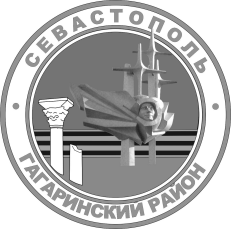 МЕСТНАЯ АДМИНИСТРАЦИЯ  ВНУТРИГОРОДСКОГО МУНИЦИПАЛЬНОГО ОБРАЗОВАНИЯГОРОДА СЕВАСТОПОЛЯ ГАГАРИНСКИЙ МУНИЦИПАЛЬНЫЙ ОКРУГПОСТАНОВЛЕНИЕ« 23 » мая 2019 г.               				                                 № 17 - ПМАО внесении изменений в постановление местной администрации внутригородского муниципального образования города Севастополя Гагаринский муниципальный округ от 18 июня 2018 г. № 30-ПМА «Об утверждении Порядка расходования субвенции, предоставляемой из бюджета города Севастополя бюджету внутригородского муниципального образования города Севастополя Гагаринский муниципальный округ на реализацию отдельного государственного полномочия города Севастополя по ведению похозяйственных книг в целях учета личных подсобных хозяйств и предоставления выписок из них в соответствии с Законом города Севастополя от 29 декабря 2016 г. № 314-ЗС «О наделении органов местного самоуправления в городе Севастополе отдельными государственными полномочиями»В соответствии с Законами города Севастополя от 29 декабря 2016 г. 
№ 314-ЗС «О наделении органов местного самоуправления в городе Севастополе отдельными государственными полномочиями», от 25 декабря 2018 г. № 466-ЗС 
«О бюджете города Севастополя на 2019 год и плановый период 2020 и 2021 годов», постановлением Правительства Севастополя от 01 февраля 2018 г. 
№ 59-ПП «Об утверждении Порядка предоставления и расходования субвенций бюджетам внутригородских муниципальных образований города Севастополя на исполнение органами местного самоуправления в городе Севастополе отдельных государственных полномочий города Севастополя по ведению похозяйственных книг в целях учета личных подсобных хозяйств и предоставления выписок из них в соответствии с Законом города Севастополя от 29 декабря 2016 г. № 314-ЗС 
«О наделении органов местного самоуправления в городе Севастополе отдельными государственными полномочиями города Севастополя», решением Совета Гагаринского муниципального округа от 28 декабря 2018 г. № 145 
«О бюджете внутригородского муниципального образования города Севастополя Гагаринский муниципальный округ на 2019 год и на 2020 и 2021 годов», местная администрация внутригородского муниципального образования города Севастополя Гагаринский муниципальный округ постановляет: 1. Преамбулу постановления местной администрации внутригородского муниципального образования города Севастополя Гагаринский муниципальный округ от 18 июня 2018 года № 30 - ПМА «Об утверждении Порядка расходования субвенции, предоставляемой из бюджета города Севастополя бюджету внутригородского муниципального образования города Севастополя Гагаринский муниципальный округ на реализацию отдельного государственного полномочия города Севастополя по ведению похозяйственных книг в целях учета личных подсобных хозяйств и предоставления выписок из них в соответствии с Законом города Севастополя от 29 декабря 2016 г. № 314-ЗС «О наделении органов местного самоуправления в городе Севастополе отдельными государственными полномочиями» изложить в следующей редакции:«В соответствии с Законами города Севастополя от 29 декабря 2016 г. 
№ 314-ЗС «О наделении органов местного самоуправления в городе Севастополе отдельными государственными полномочиями», от 25 декабря 2018 г. № 466-ЗС 
«О бюджете города Севастополя на 2019 год и плановый период 2020 и 2021 годов», постановлением Правительства Севастополя от 01 февраля 2018 г. 
№ 59-ПП «Об утверждении Порядка предоставления и расходования субвенций бюджетам внутригородских муниципальных образований города Севастополя на исполнение органами местного самоуправления в городе Севастополе отдельных государственных полномочий города Севастополя по ведению похозяйственных книг в целях учета личных подсобных хозяйств и предоставления выписок из них в соответствии с Законом города Севастополя от 29 декабря 2016 г. № 314-ЗС 
«О наделении органов местного самоуправления в городе Севастополе отдельными государственными полномочиями города Севастополя», решением Совета Гагаринского муниципального округа от 28 декабря 2018 г. № 145 
«О бюджете внутригородского муниципального образования города Севастополя Гагаринский муниципальный округ на 2019 год и на 2020 и 2021 годов», местная администрация внутригородского муниципального образования города Севастополя Гагаринский муниципальный округ постановляет:».2. Настоящее постановление вступает в силу со дня его официального обнародования.3.  Контроль за выполнением настоящего постановления возложить на заместителя Главы местной администрации внутригородского
муниципального образования города Севастополя Гагаринский муниципальный округ (О.В. Гомонец).Глава внутригородского муниципального образования,исполняющий полномочия председателя Совета,Глава местной администрации                                                                А.Ю. Ярусов